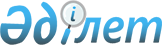 Об утверждении положения о государственном учреждении "Отдел ветеринарии и ветеринарного контроля города Курчатов Восточно-Казахстанской области"
					
			Утративший силу
			
			
		
					Постановление акимата города Курчатов Восточно-Казахстанской области от 17 марта 2015 года № 86. Зарегистрировано Департаментом юстиции Восточно-Казахстанской области 06 апреля 2015 года № 3841. Утратило силу - постановлением акимата города Курчатов Восточно-Казахстанской области от 11 мая 2016 года № 439      Сноска. Утратило силу  - постановлением акимата города Курчатов Восточно-Казахстанской области от 11.05.2016 № 439.

      В соответствии со  статьей 39 Закона Республики Казахстан от 23 января 2001 года "О местном государственном управлении и самоуправлении в Республике Казахстан",  Указом Президента Республики Казахстан от 29 октября 2012 года № 410 "Об утверждении Типового положения государственного органа Республики Казахстан", акимат города Курчатов ПОСТАНОВЛЯЕТ:

      1. Утвердить  положение о государственном учреждении "Отдел ветеринарии и ветеринарного контроля города Курчатов Восточно-Казахстанской области", согласно приложению к настоящему постановлению.

      2. Настоящее постановление вводится в действие по истечении десяти календарных дней после дня его первого официального опубликования.

 Положение
о государственном учреждении "Отдел ветеринарии и ветеринарного
контроля города Курчатов Восточно-Казахстанской области"
1. Общие положения      1. Государственное учреждение "Отдел ветеринарии и ветеринарного контроля города Курчатов Восточно-Казахстанской области" (далее - Отдел) является государственным органом Республики Казахстан, осуществляет руководство в сфере ветеринарии на территории города Курчатов.

      2. Отдел осуществляет свою деятельность в соответствии с  Конституцией и законами Республики Казахстан, актами Президента и Правительства Республики Казахстан, иными нормативными правовыми актами, а также настоящим  Положением.

      3. Отдел является юридическим лицом в организационно-правовой форме государственного учреждения, имеет печать и штампы со своим наименованием на государственном языке, бланки установленного образца, в соответствии с законодательством Республики Казахстан счета в органах казначейства.

      4. Отдел вступает в гражданско-правовые отношения от собственного имени.

      5. Отдел имеет право выступать стороной гражданско-правовых отношений от имени государства, если оно уполномочено на это в соответствии с законодательством.

      6. Отдел по вопросам своей компетенции в установленном законодательством порядке принимает решения, оформляемые приказами руководителя Отдела и другими актами, предусмотренными законодательством Республики Казахстан.

      7. Структура и лимит штатной численности Отдела утверждаются в соответствии с действующим законодательством.

      8. Местонахождение юридического лица: 071100, Республика Казахстан, Восточно-Казахстанская область, город Курчатов, улица Тәуелсіздік, 4.

      9. Полное наименование государственного органа - государственное учреждение "Отдел ветеринарии и ветеринарного контроля города Курчатов Восточно-Казахстанской области".

      10. Учредителем Отдела является Государство в лице местного исполнительного органа города Курчатов.

      11. Настоящее  Положение является учредительным документом Отдела.

      12. Финансирование деятельности Отдела осуществляется из местного бюджета города Курчатов.

      13. Отделу запрещается вступать в договорные отношения с субъектами предпринимательства на предмет выполнения обязанностей, являющихся функциями Отдела.

      14. Режим работы Отдела устанавливается правилами внутреннего трудового распорядка и не должен противоречить нормам  трудового законодательства Республики Казахстан.

 2. Миссия, основные задачи, функции, права и обязанности государственного органа      15. Миссия Отдела: обеспечение реализации основных направлений государственной политики в области ветеринарии.

      16. Задачи Отдела:

      1) охрана здоровья населения от болезней, общих для животных и человека;

      2) защита животных от болезней и их лечение; 

      3) обеспечение ветеринарно-санитарной безопасности;

      4) охрана территории города Курчатов от заноса и распространения заразных и экзотических болезней животных из других государств;

      5) предупреждение и ликвидация загрязнения окружающей среды при осуществлении физическими и юридическими лицами деятельности в области ветеринарии.

      17. Функции Отдела:

      1) исключен  постановлением акимата города Курчатов Восточно-Казахстанской области от 22.04.2015 № 127 (вводится в действие по истечении десяти календарных дней после дня его первого официального опубликования);

      2) организовывает отлов и уничтожение бродячих собак и кошек;

      3) организовывает строительство скотомогильников (биотермических ям) и обеспечивает их содержание в соответствии с ветеринарными (ветеринарно-санитарными) требованиями;

      4) организовывает хранение ветеринарных препаратов, приобретенных за счет бюджетных средств, за исключением республиканского запаса ветеринарных препаратов;

      5) исключен  постановлением акимата города Курчатов Восточно-Казахстанской области от 22.04.2015 № 127 (вводится в действие по истечении десяти календарных дней после дня его первого официального опубликования);

      6) организовывает государственную комиссию по приему и эксплуатацию объектов производства, осуществляющих выращивание животных, заготовку (убой), хранение, переработку и реализацию животных, продукции и сырья животного происхождения, а также организации по производству, хранению и реализации ветеринарных препаратов, кормов и кормовых добавок;

      7) обезвреживает (обеззараживает) и перерабатывает без изъятия животных, продукцию и сырье животного происхождения, представляющих опасность для здоровья животных и человека;

      8) возмещает владельцам стоимость обезвреженных (обеззараженных) и переработанных без изъятия животных, продукции и сырья животного происхождения, представляющих опасность для здоровья животных и человека;

      9) исключен  постановлением акимата города Курчатов Восточно-Казахстанской области от 22.04.2015 № 127 (вводится в действие по истечении десяти календарных дней после дня его первого официального опубликования);

      10) исключен  постановлением акимата города Курчатов Восточно-Казахстанской области от 22.04.2015 № 127 (вводится в действие по истечении десяти календарных дней после дня его первого официального опубликования);

      11) исключен  постановлением акимата города Курчатов Восточно-Казахстанской области от 22.04.2015 № 127 (вводится в действие по истечении десяти календарных дней после дня его первого официального опубликования);

      12) организовывает и осуществляет государственный ветеринарно-санитарный контроль и надзор за соблюдением физическими и юридическими лицами  законодательства Республики Казахстан в области ветеринарии в пределах города Курчатов;

      13) проводит обследование эпизоотических очагов в случае их возникновения;

      14) выдает акты эпизоотологического обследования;

      15) осуществляет государственный ветеринарно-санитарный контроль и надзор на предмет соблюдения требований  законодательства Республики Казахстан в области ветеринарии:

      на объектах внутренней торговли;

      на объектах производства, осуществляющих выращивание животных, заготовку (убой), хранение, переработку и реализацию животных, продукции и сырья животного происхождения, а также в организациях по хранению и реализации ветеринарных препаратов, кормов и кормовых добавок (за исключением связанных с импортом и экспортом);

      у лиц, осуществляющих предпринимательскую деятельность в области ветеринарии за исключением производства ветеринарных препаратов;

      при транспортировке (перемещении), погрузке, выгрузке перемещаемых (перевозимых) объектов в пределах города Курчатов, за исключением их экспорта (импорта) и транзита; 

      на всех видах транспортных средств, по всем видам тары, упаковочных материалов, которые могут быть факторами передачи возбудителей болезней животных, за исключением экспорта (импорта) и транзита;

      на скотопрогонных трассах, маршрутах, территориях пастбищ и водопоя животных, по которым проходят маршруты транспортировки (перемещения);

      на территориях, в производственных помещениях и за деятельностью физических и юридических лиц, выращивающих, хранящих, перерабатывающих, реализующих или использующих перемещаемые (перевозимые) объекты, за исключением экспорта (импорта) и транзита;

      16) осуществляет государственный ветеринарно-санитарный контроль и надзор за соблюдением зоогигиенических и ветеринарных (ветеринарно-санитарных) требований при размещении, строительстве, реконструкции и вводе в эксплуатацию скотомогильников (биотермических ям), объектов государственного ветеринарно-санитарного контроля и надзора, связанных с содержанием, разведением, использованием, производством, заготовкой (убоем), хранением, переработкой и реализацией, а также при транспортировке (перемещении) перемещаемых (перевозимых) объектов;

      17) составляет акты государственного ветеринарно-санитарного контроля и надзора в отношении физических и юридических лиц;

      18) организовывает проведение ветеринарных мероприятий по энзоотическим болезням животных на территории города Курчатов;

      19) организовывает проведение ветеринарных мероприятий по профилактике,  отбору проб биологического материала и доставке их для диагностики особо опасных болезней животных по перечню, утверждаемому уполномоченным органом, а также других болезней животных;

      20) организовывает проведение мероприятий по идентификации сельскохозяйственных животных, ведению базы данных по  идентификации сельскохозяйственных животных;

      21) определяет потребности в изделиях (средствах) и атрибутах для проведения идентификации сельскохозяйственных животных и передает информацию в местный исполнительный орган области;

      22) организовывает санитарный убой больных животных;

      23) принимает уведомления от физических и юридических лиц о начале или прекращении осуществления предпринимательской деятельности в области ветеринарии, а также ведет государственный электронный реестра разрешений и уведомлений в соответствии с  Законом Республики Казахстан "О разрешениях и уведомлениях";

      24) осуществляет в интересах местного государственного управления иные полномочия, возлагаемые на местные исполнительные органы законодательством Республики Казахстан.

      18. Права и обязанности Отдела:

      1) вносить на рассмотрение руководству города предложения по вопросам, входящим в компетенцию Отдела;

      2) в рамках компетенции, предусмотренной законодательством Республики Казахстан привлекать работников других отделов местных исполнительных органов города для рассмотрения и совместной разработки вопросов, касающихся деятельности Отдела;

      3) инициировать проведение в установленном порядке совещаний по вопросам, входящим в компетенцию Отдела;

      4) запрашивать в рамках компетенции установленной законодательством Республики Казахстан от других государственных органов, должностных лиц, организаций и их руководителей, граждан информацию необходимую для выполнения своих функций;

      5) давать консультации по вопросам, входящим в компетенцию Отдела;

      6) представлять необходимые материалы и информацию в пределах своей компетенции и в рамках законодательства в случае официального запроса об этом юридических и физических лиц;

      7) выполнять иные обязанности, входящие в компетенцию Отдела.

 3. Организация деятельности государственного органа      19. Руководство Отделом осуществляется первым руководителем, который несет персональную ответственность за выполнение возложенных на Отдел задач и осуществление им своих функций.

      20. Руководитель Отдела назначается на должность и освобождается от должности акимом города Курчатов в соответствии с законодательством Республики Казахстан.

      21. Полномочия руководителя Отдела:

      1) в установленном законодательстве порядке назначает на должности и освобождает от должностей работников Отдела;

      2) в установленном законодательством порядке осуществляет поощрение и налагает дисциплинарные взыскания на сотрудников Отдела;

      3) в пределах своей компетенции издает приказы, дает указания, подписывает служебную документацию;

      4) утверждает должностные инструкции работников Отдела;

      5) представляет интересы Отдела в государственных органах, иных организациях;

      6) утверждает штатное расписание Отдела в пределах лимита штатной численности и структуры, утвержденных постановлением акимата города Курчатов;

      7) принимает необходимые меры по  противодействию коррупции и несет за это персональную ответственность;

      8) обеспечивает равный доступ мужчин и женщин к государственной службе в соответствии с их опытом, способностями и профессиональной подготовкой;

      9) осуществляет иные полномочия в соответствии с законодательством Республики Казахстан.

      Исполнение полномочий руководителя Отдела в период его отсутствия осуществляется лицом, его замещающим в соответствии с действующим законодательством Республики Казахстан.

 4. Имущество государственного органа      22. Отдел может иметь на праве оперативного управления обособленное имущество в случаях, предусмотренных законодательством. 

      Имущество Отдела формируется за счет имущества, переданного ему собственником, а также имущества, приобретенного в результате собственной деятельности и иных источников, не запрещенных законодательством Республики Казахстан.

      23. Имущество, закрепленное за Отделом, относится к  коммунальной собственности.

      24. Отдел не вправе самостоятельно отчуждать или иным способом распоряжаться закрепленным за ним имуществом и имуществом, приобретенным за счет средств, выданных ему по плану финансирования, если иное не установлено законодательством и настоящим  Положением.

 5. Реорганизация и упразднение государственного органа      25. Реорганизация и упразднение Отдела осуществляются в соответствии с законодательством Республики Казахстан.

 Перечень организаций, находящихся в ведении государственного органа      Государственное коммунальное предприятие на праве хозяйственного ведения "Ветеринарная служба города Курчатов Восточно-Казахстанской области".


					© 2012. РГП на ПХВ «Институт законодательства и правовой информации Республики Казахстан» Министерства юстиции Республики Казахстан
				Утверждено

постановлением акимата

города Курчатов от 17 марта

2015 года № 86

